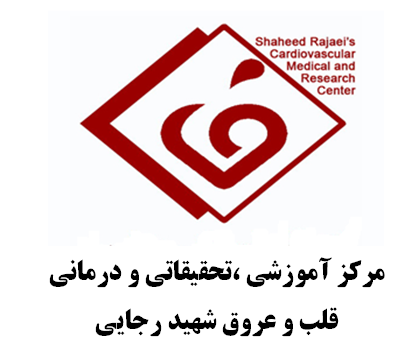 پايان نامه:جهت اخذ درجه كارشناسي ارشد پرستاري مراقبت هاي ويژهاستاد راهنما: دانشجو: سال/ماه